ООН определила 13 целей и 28 показателей для ЦУР 3. Основной источник данных и карты для индикаторов для ЦУР 3 поступают из нашего мира в Data SDG Tracker.[2] Цели ЦУР 3 охватывают широкий круг вопросов, включая снижение материнской смертности (задача 3.1), прекращение всех предотвратимых смертей в возрасте до пяти лет (задача 3.2), борьбу с инфекционными заболеваниями (задача 3.3), обеспечение снижения смертности от неинфекционных заболеваний и укрепление психического здоровья(Задача 3.4), профилактика и лечение злоупотребления психоактивными веществами (задача 3.5), сокращение дорожно-транспортного травматизма и смертности (задача 3.6), обеспечение всеобщего доступа к услугам в области сексуального и репродуктивного здоровья, планирования семьи и образования (задача 3.7), обеспечение всеобщего охвата услугами здравоохранения (задача 3.8), сокращение заболеваемости и смертности от опасных химических веществи загрязнения окружающей среды (задача 3.9), осуществлять Рамочную конвенцию ВОЗ по борьбе против табака (задача 3.a), поддерживать исследования, разработки и всеобщий доступ к недорогостоящим вакцинам и лекарствам (задача 3.b), увеличивать финансирование здравоохранения и поддерживать персонал здравоохранения в развивающихся странах (задача 3.c) и улучшать раннеесистемы предупреждения о глобальных рисках для здоровья (задача 3.d).[2]Задача 3.1: сокращение материнской смертности[править / править код]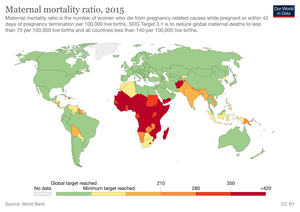 Карта мира для показателя 3.1.1 в 2015 году - Коэффициент материнской смертности[2]Полный текст задачи 3.1 гласит: "К 2030 году снизить глобальный коэффициент материнской смертности до уровня менее 70 на 100 000 живорождений".[13]Показатель 3.1.1: Коэффициент материнской смертности. Коэффициент материнской смертности относится к числу женщин, которые умирают от причин, связанных с беременностью, во время беременности или в течение 42 дней после прерывания беременности на 100 000 живорождений.Показатель 3.1.2: Процент родов, посещенных персоналом, обученным оказывать необходимый надзор, уход и консультации женщинам во время беременности, родов и послеродового периода; самостоятельно принимать роды; и ухаживать за новорожденнымиНеравный статус женщин и девочек, отсутствие полномочий для принятия решений, знаний и финансов остаются основными причинами невозможности или задержки обращения за медицинской помощью, что приводит к увеличению показателей материнской смертности.[14]: 2Задача 3.1 направлена на снижение материнской смертности до уровня менее 70 смертей на 100 000 живорождений.[15] Хотя коэффициент материнской смертности снизился на 37 процентов в период с 2000 по 2015 год, в 2015 году во всем мире было зарегистрировано около 303 000 случаев материнской смертности, большинство из которых были вызваны предотвратимыми причинами.[9] В 2015 году состояние здоровья матери также было основной причиной смерти среди девочек в возрасте 15-19 лет.[9] Данные о девочках, вызывающих наибольшую озабоченность, в возрасте от 10 до 14 лет в настоящее время недоступны. Ключевыми стратегиями для достижения ЦУР 3 будут сокращение подростковой беременности (которая тесно связана с гендерным равенством), предоставление более качественных данных для всех женщин и девочек и достижение всеобщего охвата квалифицированными акушерками.[9]Задача 3.2: покончить со всеми предотвратимыми случаями смерти в возрасте до пяти лет[править / править код]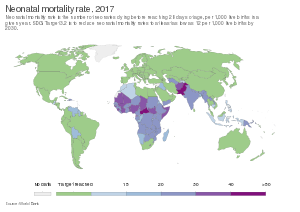 Карта мира для показателя 3.2.2 в 2017 году - Уровень неонатальной смертности[2]Полный текст задачи 3.2 гласит: "К 2030 году положить конец предотвратимой смертности новорожденных и детей в возрасте до 5 лет, при этом все страны стремятся снизить неонатальную смертность по крайней мере до 12 на 1000 живорождений, а смертность в возрасте до 5 лет - по крайней мере до 25 на 1000 живорождений"[13]Показатель 3.2.1: Уровень смертности детей в возрасте до 5 лет. Коэффициент смертности детей в возрасте до 5 лет измеряет число детей на 1000 живорождений, которые умирают в возрасте до пяти лет.Показатель 3.2.2: Коэффициент неонатальной смертности. Коэффициент неонатальной смертности определяется как доля новорожденных на 1000 живорождений в данном году, которые умирают до достижения 28-дневного возраста.С 2000 года в глобальном масштабе риск смерти детей в возрасте до пяти лет снизился на 44 процента, достигнув в 2015 году 43 случаев смерти на 1000 живорождений. Тем не менее, сохраняется большое количество предотвратимых смертей: в 2015 году ежедневно умирало около 16 000 детей в возрасте до пяти лет.[14]: 3Уровень неонатальной смертности снизился с 31 случая смерти на 1000 живорождений в 2000 году до 19 случаев смерти на 1000 живорождений в 2015 году. Хотя неонатальная смертность снижается, доля глобальной смертности детей в возрасте до пяти лет увеличивается, что свидетельствует о необходимости уделять больше внимания программам дородового ухода.[14]: 3Пандемия COVID-19 в 2020 году приведет к тому, что все меньше женщин и их детей будут иметь доступ к жизненно необходимой помощи.[16] Это связано с тем, что во многих медицинских учреждениях еще больше не хватает персонала и оборудования, чем обычно. Это может негативно сказаться на уровне смертности детей в возрасте до пяти лет, а также на уровне неонатальной смертности.[16]: 29Задача 3.3: Борьба с инфекционными заболеваниями[править / править код]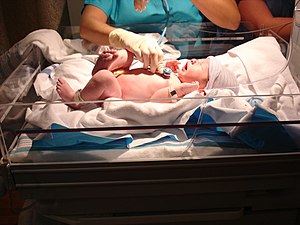 Осмотр новорожденных - медсестра осматривает новорожденного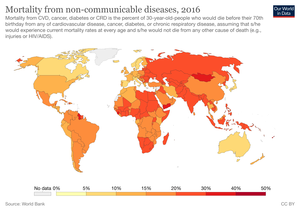 Карта мира для показателя 3.4.1 в 2016 году - Уровень смертности от сердечно-сосудистых заболеваний, рака, диабета или CRD в возрасте от 30 до 70 лет (%)[2]Полный текст задачи 3.3 гласит: "К 2030 году положить конец эпидемиям СПИДа, туберкулеза, малярии и забытых тропических болезней и бороться с гепатитом, болезнями, передаваемыми через воду, и другими инфекционными заболеваниями".[13]Показатель 3.3.1: Число новых случаев ВИЧ-инфекции на 1000 неинфицированных человекПоказатель 3.3.2: туберкулез на 100 000 населенияПоказатель 3.3.3: Заболеваемость малярией на 1000 населенияПоказатель 3.3.4: Заболеваемость гепатитом В на 100 000 населенияПоказатель 3.3.5: Число людей, нуждающихся в вмешательствах против забытых тропических болезнейЗадача 3.3 предполагает прекращение предотвратимой смертности новорожденных и детей в возрасте до пяти лет и прекращение таких эпидемий, как СПИД, туберкулез, малярия и болезни, передаваемые через воду, например.[15]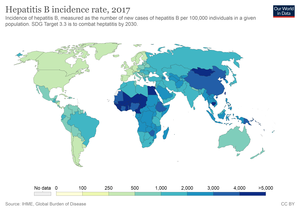 Карта мира для показателя 3.3.4 в 2017 году - Заболеваемость гепатитом ВАналогичным образом, был достигнут прогресс в расширении доступа к чистой воде и санитарии, а также в сокращении малярии, туберкулеза, полиомиелита и распространения ВИЧ / СПИДа. С 2000 по 2016 год число новых случаев ВИЧ-инфекции снизилось на 66 процентов среди детей в возрасте до 15 лет и на 45 процентов среди подростков в возрасте 15-19 лет.[9] Однако текущие тенденции означают, что 1 из 4 стран по-прежнему не достигнет цели ЦУР по искоренению СПИДа среди детей в возрасте до 5 лет, а 3 из 4 будутне достигнута цель по искоренению СПИДа среди подростков.[9]В целом, СПИД остается основной причиной смертности среди женщин в возрасте от 15 до 49 лет, поскольку ежедневно примерно 1800 молодых людей заражаются ВИЧ. Это подчеркивает] важность обеспечения того, чтобы молодые люди могли в полной мере осуществлять свои права на доступ к информации о сексуальном и репродуктивном здоровье и ВИЧ.[14]: 3В 2015 году, по оценкам, было зарегистрировано 10,4 миллиона новых случаев заболевания туберкулезом (1 миллион из которых были в возрасте до 15 лет), что соответствует 142 случаям на 100 000 населения, уровень заболеваемости малярией составил 91 на 1000 человек из группы риска, что на 41% меньше во всем мире, в то время как смертность от гепатита, по оценкам, составляет около1,3 млн.[14]Что касается ВИЧ-инфекций, люди, живущие с ВИЧ, подвергаются повышенному риску смерти из-за COVID-19 в 2020 году. Кроме того, сбои в работе служб здравоохранения могут привести к тому, что люди не будут получать антиретровирусную терапию (АРТ), что приведет к большему количеству смертей.[16]: 30Задача 3.4: снижение смертности от неинфекционных заболеваний и укрепление психического здоровья[править / править код]Полный текст задачи 3.4 гласит: "К 2030 году сократить на треть преждевременную смертность от неинфекционных заболеваний путем профилактики и лечения и способствовать укреплению психического здоровья и благополучия"[13].Показатель 3.4.1: Уровень смертности, обусловленный сердечно-сосудистыми заболеваниями, раком, диабетом или хроническими респираторными заболеваниямиПоказатель 3.4.2: Уровень смертности от самоубийствЧисло смертей, вызванных четырьмя основными НИЗ, составило 17,7 миллиона от сердечно-сосудистых заболеваний, 8,8 миллиона от рака, 3,9 миллиона от хронических респираторных заболеваний и 1,6 миллиона от диабета. Риск смерти от четырех основных НИЗ в возрасте от 30 до 70 лет снизился с 23% в 2000 году до 19% в 2015 году[14]Задача 3.5: Профилактика и лечение злоупотребления психоактивными веществами[править / править код]Полный текст задачи 3.5 гласит: "Усилить профилактику и лечение злоупотребления психоактивными веществами, включая злоупотребление наркотическими средствами и вредное употребление алкоголя"[13].Показатель 3.5.1: Охват лечебными мероприятиями (фармакологическими, психосоциальными, а также услугами по реабилитации и последующему уходу) при расстройствах, связанных с употреблением психоактивных веществПоказатель 3.5.2: Вредное употребление алкоголя, определяемое в соответствии с национальным контекстом как потребление алкоголя на душу населения (в возрасте 15 лет и старше) в течение календарного года в литрах чистого спирта.По прогнозам, в 2016 году мировое потребление алкоголя составит 6,4 литра на человека в возрасте 15 лет и старше. Потребление растет в регионах Западной части Тихого океана и Юго-Восточной Азии, оставаясь относительно стабильным в других. Имеющихся данных недостаточно, и необходима большая дальнейшая работа по улучшению измерения охвата лечением расстройств, связанных с употреблением алкоголя и наркотиков.[14]: 5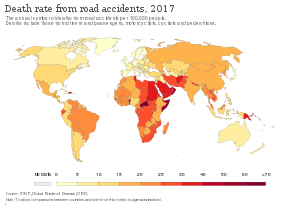 Карта мира для показателя 3.6.1 в 2017 году - Уровень смертности в результате дорожно-транспортных происшествий в 2017 году[2]Задача 3.6: снизить уровень травматизма и смертности на дорогах[править / править код]Полный текст задачи 3.6 гласит: "К 2020 году сократить вдвое (на 50%) число смертей и травм в результате дорожно-транспортных происшествий во всем мире"[13].Задача 3.6 имеет только один показатель: показатель 3.6.1 - уровень смертности в результате дорожно-транспортных происшествий.Сохраняется необходимость в совершенствовании более безопасной инфраструктуры и государственного регулирования. В странах с большим успехом, таких как Швеция, которая может похвастаться снижением травматизма и смертности на 66% с 1990 по 2015 год, жесткое государственное регулирование было ключевым.[17]В ноябре 2009 года по просьбе Генеральной Ассамблеи ООН Правительство Российской Федерации организовало первую Глобальную конференцию на уровне министров по безопасности дорожного движения. После успеха конференции в марте 2010 года Генеральная Ассамблея Организации Объединенных Наций объявила Десятилетие действий по обеспечению безопасности дорожного движения на 2011-2020 годы.[18] В феврале 2020 года в Стокгольме, Швеция, состоялась третья глобальная министерская конференция по безопасности дорожного движения. Итогом конференции стала Стокгольмская декларация, в которой была установлена глобальная цель снижения смертности и травматизма в результате дорожно-транспортных происшествий на 50% к 2030 году.[19] В августе 2020 года Организация Объединенных Наций ратифицировала Стокгольмскую декларацию, объявив 2021-2030 годы Вторым десятилетием действий по обеспечению безопасности дорожного движения.[20]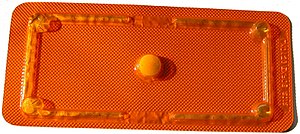 Таблетки для экстренной контрацепцииЗадача 3.7: Всеобщий доступ к сексуальному и репродуктивному уходу, планированию семьи и образованию[править / править код]Полный текст задачи 3.7 гласит: "К 2030 году обеспечить всеобщий доступ к услугам в области сексуального и репродуктивного здоровья, в том числе в области планирования семьи, информации и образования, а также включить вопросы репродуктивного здоровья в национальные стратегии и программы".[13]Показатель 3.7.1: Процент замужних женщин в возрасте 15-49 лет, чьи потребности в планировании семьи удовлетворяются с помощью современных методов контрацепции.Показатель 3.7.2: Коэффициент рождаемости среди подростков (в возрасте 10-14 лет; в возрасте 15-19 лет) на 1000 женщин в этой возрастной группе.Половина женщин в развивающихся странах получают необходимую медицинскую помощь, а потребность в планировании семьи возрастает экспоненциально по мере роста населения. Хотя потребности удовлетворяются постепенно, более 225 миллионов женщин испытывают неудовлетворенную потребность в контрацепции. Наблюдается небольшое увеличение доли женщин репродуктивного возраста, состоящих в браке или в союзе, которые имели доступ к современным методам планирования семьи, с 74,5% в 2000 году до 76,7% в 2017 году.[14]: 5 В 2017 году, по оценкам, 13 миллионов родов будут у девочек в возрасте до 20 летпоскольку во всем мире насчитывается почти 1,8 миллиарда подростков и молодежи, инвестиции в их здоровье и благополучие имеют важное значение для достижения повестки дня на период до 2030 года.В Западной Африке число женщин, использующих противозачаточные средства, более чем удвоилось в период с 2011 по 2020 год[16]: 34.Задача 3.8: Обеспечение всеобщего охвата услугами здравоохранения[править / править код]Полный текст задачи 3.8 гласит: "Обеспечить всеобщий охват услугами здравоохранения, включая защиту от финансовых рисков, доступ к качественным основным медицинским услугам и доступ к безопасным, эффективным, качественным и доступным основным лекарствам и вакцинам для всех".[13]Показатель 3.8.1: Охват основными услугами здравоохранения.Показатель 3.8.2: Доля населения с большими расходами домохозяйств на здравоохранение в общем объеме расходов или доходов домохозяйствЧерез призму принципа "никто не должен быть забыт" всеобщий охват услугами здравоохранения (ВОУЗ) включает мигрантов и беженцев, многие из которых могут не иметь юридического статуса или числятся пропавшими без вести, в схемы защиты от финансовых рисков и доступа к справедливым медицинским услугам.[14]: 6Первичная медико-санитарная помощь (ПМСП) является наиболее важным путем достижения всеобщего охвата услугами здравоохранения.[16]: 35 Это потому, что она может удовлетворить более 80 процентов потребностей человека в области здравоохранения и является доступной и доступной. В 2020 году пандемия COVID-19 привела к снижению "Индекса эффективного охвата всеобщим медицинским обслуживанием" (индекса, который оценивает, имеют ли люди в стране доступ к основным медицинским услугам).[16]: 35Задача 3.9: сокращение заболеваемости и смертности от опасных химических веществ и загрязнения[править / править код]Полный текст задачи 3.9 гласит: "К 2030 году существенно сократить число смертей и заболеваний от опасных химических веществ, а также загрязнения воздуха, воды и почвы"[13].Показатель 3.9.1: Уровень смертности, обусловленный загрязнением домашнего (внутреннего) и окружающего (наружного) воздуха.Показатель 3.9.2: Уровень смертности, обусловленный небезопасной водой, санитарией и отсутствием гигиены.Показатель 3.9.3: Уровень смертности в результате непреднамеренного отравления.По оценкам, загрязнение воздуха в домашних хозяйствах является причиной половины всех случаев смерти от пневмонии среди детей в возрасте до пяти лет. Глобальный уровень смертности от непреднамеренных отравлений снизился на 33% в период с 2000 по 2015 год, но по-прежнему вызывает 108 000 смертей в год.[14]: 6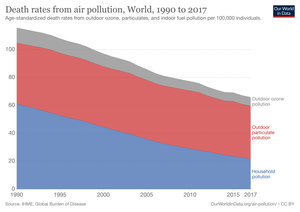 Смертность - загрязнение озоном окружающей среды - пол: оба - стандартизированный по возрасту (показатель)[2]Задача 3.a: Осуществление Рамочной конвенции ВОЗ по борьбе против табака[править / править код]Полный текст задачи 3.a гласит: "Усилить осуществление Рамочной конвенции Всемирной организации здравоохранения по борьбе против табака во всех странах, по мере необходимости".[13]Задача 3.a имеет только один показатель: показателем 3.a.1 является "стандартизированная по возрасту распространенность текущего употребления табака среди лиц в возрасте 15 лет и старше".Рамочную конвенцию ВОЗ по борьбе против табака ратифицировали 180 Сторон, представляющих 90% населения планеты. Более 80% Сторон либо приняли новые, либо усилили свои существующие законы и правила по борьбе против табака.[14]: 7В 2019 году среднее глобальное значение "стандартизированной по возрасту распространенности курения среди лиц в возрасте 15 лет и старше" составило 17% по сравнению с почти 25% в 1990 году, что является позитивным событием.[16]: 36 Пандемия COVID-19 может ускорить эту тенденцию, поскольку люди могут перестать покупать табак, если ихдоходы падают. Кроме того, люди узнали, что курильщики с большей вероятностью серьезно заболеют или умрут от COVID-19, что может привести к тому, что они будут меньше курить.[16]: 36Задача 3.b: поддерживать исследования, разработки и всеобщий доступ к недорогостоящим вакцинам и лекарствам[править / править код]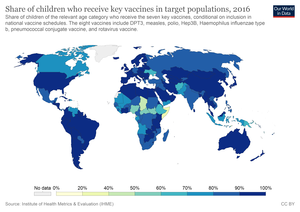 Карта мира для показателя 3.b.1 - Доля детей, получающих ключевые вакцины, в целевых группах населенияПолный текст задачи 3.b гласит: "Поддерживать исследования и разработки вакцин и лекарств от инфекционных и неинфекционных заболеваний, которые в первую очередь поражают развивающиеся страны, обеспечивать доступ к недорогостоящим основным лекарственным средствам и вакцинам в соответствии с Дохинской декларацией о Соглашении ТРИПС и общественном здравоохранении, в которой подтверждаетсяправо развивающихся стран в полной мере использовать положения Соглашения по торговым аспектам прав интеллектуальной собственности, касающиеся гибких возможностей для защиты общественного здравоохранения и, в частности, обеспечения доступа к лекарствам для всех"[13].Показатель 3.b.1: Доля целевой популяции, охваченной всеми вакцинами, включенными в их национальную программу.Показатель 3.b.2: Общая чистая официальная помощь в целях развития (ОПР) для секторов медицинских исследований и базового здравоохранения.Показатель 3.b.3: Доля медицинских учреждений, в которых имеется базовый набор соответствующих основных лекарственных средств, доступных и доступных по цене на устойчивой основе.Нынешний ландшафт исследований и разработок в области здравоохранения (НИОКР) недостаточно соответствует глобальным требованиям и потребностям здравоохранения. Лишь 1% всего финансирования исследований и разработок в области здравоохранения выделяется на заболевания, которые в основном встречаются в развивающихся странах.[14]: 7Цель 3 в области устойчивого развития направлена на достижение всеобщего охвата услугами здравоохранения, включая доступ к основным лекарственным средствам и вакцинам.[15] в 2016 году показатели третьей дозы вакцины против коклюша (DTP3) и первой дозы вакцины против кори (MCV1) достигли 86% и 85% соответственно. Тем не менее, около 20 миллионов детей не получили DTP3 и около 21 миллиона не получили MCV1.[9] Примерно двум из пяти стран потребуется ускорить прогресс для достижения целей ЦУР по иммунизации.[9]По оценкам, иммунизация позволяет ежегодно предотвращать от 2 до 3 миллионов смертей. В 2016 году глобальные показатели охвата третьей дозой вакцины против дифтерии, столбняка и коклюша (DTP3) и первой дозой вакцины, содержащей корь (MCV1), достигли 86% и 85% соответственно, по сравнению с 72% для каждой из них в 2000 году. Несмотря на этот возросший охват, около 20 миллионов детей не получили трех доз АКДС и около 21 миллиона пропустили первую дозу MCV.[5]: 35Из-за пандемии COVID-19 в 2020 году постепенный прогресс, достигнутый в последние годы в области иммунизации, сталкивается с огромным снижением. С такими высокоинфекционными заболеваниями, как корь, это представляет больший риск для детей во всем мире.[16]Тем не менее, некоторые из пострадавших стран уже приняли меры по реагированию и борьбе с этим нарушением. Объединяя кампании в области здравоохранения (для вакцинации, дегельминтизации, противомоскитных сеток и т.д.), общины могут получать несколько услуг одновременно, а не по очереди. Это может увеличить охват при минимизации воздействия во время пандемии.[16]: 37Другим жизнеспособным путем достижения этой цели является расширение возможностей вакцинации против COVID-19 для людей, которые часто недостаточно охвачены программами вакцинации в сообществе, например, заключенных.[21] Эксперты призвали уделять приоритетное внимание лицам, находящимся в тюрьмах, в рамках национальной стратегии вакцинации против COVID-19, учитывая их профиль риска основных хронических заболеваний, возраст и условия жизни.[22]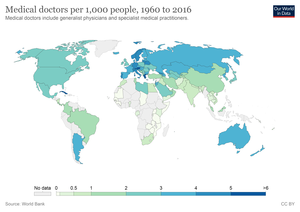 Карта мира для показателя 3.c.1 в 2016 году - плотность и распределение работников здравоохранения[2]Задача 3.c: увеличить финансирование здравоохранения и поддержать персонал здравоохранения в развивающихся странах[править / править код]Полный текст задачи 3.c гласит: "Существенно увеличить финансирование здравоохранения и набор, развитие, обучение и удержание персонала здравоохранения в развивающихся странах, особенно в наименее развитых странах и малых островных развивающихся государствах".[13]Задача 3.c имеет только один показатель: Показатель 3.c.1 - это плотность и распределение работников здравоохранения.Совместная инициатива МСЭ/ ВОЗ "Будьте здоровы, будьте мобильны" использует мобильные технологии для оказания помощи странам в борьбе с растущим бременем неинфекционных заболеваний путем расширения масштабов мобильных медицинских услуг в рамках национальных систем здравоохранения и предоставления технических знаний по внедрению мобильных медицинских вмешательств.[14]: 7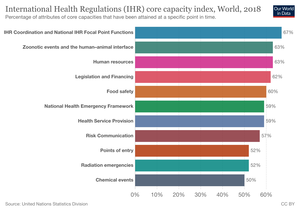 Потенциал международных медико-санитарных правил (ММСП) в разбивке по типу потенциала ММСП (%) - SH_IHR_CAPS - лаборатория[2]Задача 3.d: совершенствование систем раннего предупреждения о глобальных рисках для здоровья[править / править код]Полный текст задачи 3.d гласит: "Укреплять потенциал всех стран, в частности развивающихся стран, в области раннего предупреждения, снижения рисков и управления национальными и глобальными рисками для здоровья".[13]Показатель 3.d.1: Потенциал международных медико-санитарных правил (ММСП) и готовность к чрезвычайным ситуациям в области здравоохраненияПоказатель 3.d.2: Процент инфекций кровотока, вызванных отдельными микроорганизмами, устойчивыми к противомикробным препаратам.[23]В процессе обзора ММСП 2016 года была признана необходимость включения миграции и мобильных групп населения в планы обеспечения готовности к эпидемиям и пандемиям и реагирования на них. Обеспечение готовности к пандемии и глобальная безопасность здравоохранения требуют повсеместного расширения масштабов реализации ММСП.[14]: 7Попечительские учреждения[править / править код]Агентства-хранители отвечают за отчетность по следующим показателям:[24]Показатели 3.1.1, 3.2.1, 3.2.2, 3.4.1, 3.4.2, 3.5.2, 3.6.1, 3.8.2, 3.9.1, 3.9.2, 3.9.3, 3. b.3, 3.c.1, 3.d.1 и 3.d.2: Всемирная организация здравоохранения (ВОЗ).Показатель 3.1.2: Международный чрезвычайный детский фонд Организации Объединенных Наций (ЮНИСЕФ)Показатель 3.3.1: Объединенная программа Организации Объединенных Наций по ВИЧ/СПИДуПоказатели 3.3.2, 3.3.3, 3.3.4 и 3.3.5: ЮНИСЕФ.Показатель 3.5.1: Всемирная организация здравоохранения и Управление Организации Объединенных Наций по наркотикам и преступности.Показатели 3.7.1 и 3.7.2: Департамент Организации Объединенных Наций по экономическим и социальным вопросам.Показатели 3.8.1 и 3.b.1: ВОЗ и ЮНИСЕФ.Показатель 3.b.2: Организация экономического сотрудничества и развития (ОЭСР).Мониторинг[править / править код]<a>Генеральный секретарь Организации Объединенных Наций</a> готовит ежегодный доклад, в котором оценивается прогресс в достижении целей в области <a>устойчивого развития</a>.<a>[25]</a> В 2017 году <a>Политический форум высокого уровня ООН</a> опубликовал тематический обзор ЦУР 3.<a>[14]</a>Инвестирование в партнерские отношения с участием <a>многих заинтересованных</a> сторон для устранения барьеров на пути к справедливому медицинскому обслуживанию, которое отвечает все более разнообразным потребностям населения в области здравоохранения, и для охвата тех, кто отстает в первую очередь, имеет важное значение для <a>Повестки дня в области устойчивого развития на период до 2030</a> года. Поэтому подчеркивается твердая приверженность государств-<a>членов ООН</a> и <a>международного сообщества</a> обеспечению хорошего здоровья и <a>благополучия</a>.Проблемы<span>[</span><a>править</a><span> / править код]</span>Последствия пандемии COVID-19[править / править код]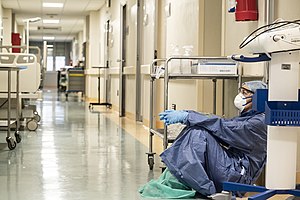 Итальянский больничный персонал больницы Сан-Сальваторе в Пезаро, Италия, во время пандемии COVID-19Пандемия COVID-19 представляет серьезную угрозу для прогресса в достижении ЦУР 3, направленной на обеспечение здорового образа жизни и благополучия для всех. По мере распространения пандемии по всему миру карантин привел к тому, что более 70 стран приостановили различные медицинские услуги, такие как вакцинация детей, планирование семьи и скрининг на рак.[26][27] Пандемия также привела к перегрузке и переполненности медицинских учреждений, и многие люди стали бояться посещать их, опасаясь заразиться.[28]Большинство заболеваний, не связанных с COVID-19, либо игнорируются, либо прекращаются, а системы здравоохранения, в свою очередь, выходят за рамки своих возможностей и возможностей для обеспечения надлежащего ухода. Это большое изменение в течение десятилетий улучшений и подтвердило необходимость того, чтобы правительства уделяли приоритетное внимание вопросам здорового образа жизни и благополучия и работали над достижением цели ЦУР 3.[29][30]Правительства стран, которые уже страдают от нехватки медицинских работников, и другие системы здравоохранения должны воспользоваться уроками, извлеченными во время этого кризиса, и повысить устойчивость к будущим пандемиям и добиться прогресса в обеспечении всеобщего охвата услугами здравоохранения.[31][32]Связи с другими ЦУР[править / править код]ЦУР 3 пронизывает всю Повестку дня на период до 2030 года, а ее задачи напрямую связаны с задачами в других целях. Среди них цели ЦУР 2; 2.2 (покончить со всеми формами недоедания), ЦУР 4; 4.1 (бесплатное, справедливое и качественное среднее образование), 4.2 (качественное развитие детей в раннем возрасте), 4.7 (знания и навыки для устойчивого развития), ЦУР 5; 5.2 (ликвидировать всеформы насилия в отношении женщин и девочек в общественной и частной сферах), 5.3 (искоренение всех вредных видов практики, включая калечащие операции на женских половых органах), 5.6 (всеобщий доступ к сексуальному и репродуктивному здоровью и репродуктивным правам), ЦУР 6; 6.1 (доступ к питьевой воде), 6.2 (доступ к санитарии),ЦУР 7; 7.1 (доступ к современным энергетическим услугам), ЦУР 9; 9.5 (расширение научных исследований / увеличение числа работников НИОКР), ЦУР 11; 11.6 (качество воздуха и коммунальные отходы), ЦУР 13; 13.1 (устойчивость к стихийным бедствиям) и ЦУР 16; 16.1 (сокращениенасилие и связанные с ним показатели смертности).[14]